2023-2024 STUDENT GOVERNMENT (STU GOV)EXECUTIVE OFFICER (EXEC) APPLICATIONWhat does it mean to be an Executive Officer of Stu Gov? Being an Executive Officer (Exec) at The Webb Schools means you are an elected representative of the entire student body. To serve effectively in this role requires the Exec’s commitment to prioritize leading by example through shaping and embracing the goals, values, and mission of the Webb Schools in words, action, and spirit. Holding an executive position in student government means the student body has entrusted you with the responsibility to be their voice, and the power to wield it mindfully, respectfully, and effectively. To serve as a Student Government Executive Officer means more than simply leading school assemblies and running Student Government meetings. It means you understand and embody the Four Pillars of Student Government - ServiceAdvocacyJoyful EngagementCollaborationWhat are the responsibilities of a Student Government Executive Officer?Train and Lead Student Government Officers and CommissionersServe as a role model for the student bodyAct as an ombudsman for the Student Body to communicate their hopes, wishes, thoughts, and concerns to the deans;for Student Government Officers and Commissioners to communicate goals, ideas, questions, and plans to the deans and the student body.for the deans to communicate information, hopes, feedback, and concerns to the student body.Organize and Execute community eventsInspire and Encourage behavior that aligns with the Four Pillars of Student GovernmentPlan, Attend, and Lead Weekly Meetings with the Student Government Advisor(s) Weekly Student Government MeetingsBi-Weekly School AssembliesCollaborate with other Heads of Webb Leadership GroupsWhat positions are available for the 2023-2024 Academic Year?Student Body President Student Body Vice President How can I apply to be an EXEC? Attend Info Session: Wednesday, Feb. 15 @ 2:45pm (Flex Time) in HooperComplete the Application: Applications due Wednesday, March 1 @ 10:00P. Submit application to   Mr. R (krosenfeld@webb.org). Campaign: March 6- 10; Applications will be posted to the WCCInterview with Mr. R, Dean Lantz, and current Execs: March 13-17Present Your Speech - WSC: March 23 VWS: March 24Voting: March 27- 30 (@ 6 pm voting will close)Results will be announced on the 31st Campaign GuidelinesPosters may be posted in community spaces with blue painter’s tape and with permission by the adult supervisors of the community space. No more than ONE (1) campaign email may be posted to STAS each day during campaigning week. (Reposting – We are discouraging reposting of campaign emails to eliminate over-cluttering STAS.) No passing out gifts (candy, gifts, snacks, favors, etc.).No negative campaigning allowed. Candidates in violation of this guideline will likely be disqualified from the election.Speech GuidelinesFocus on goals and visionFocus equally on content and deliveryNo passing out candy, treats, gifts, favorsNo more than 2 minutes in lengthNo negative comments or character attacks on current officers or other candidatesNo use of profanity or derogatory languageAvoid unrealistic promises (ex. “If you elect me, I will eliminate Lights Out and homework.”)Application for Webb Student Government Executive Officer (EXEC)
Name: Pui FongCurrent Grade:  11			Boarder or Day:BoarderStudent Signature ______________Pui___________________________________ Date ___2/20/23______Advisor Signature __ ________________________ Date 2/26/23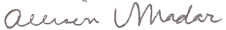 Answer the following questions as completely as possible. 
Please note: These answers will be posted on the Webb Canyon Chronicle (WCC) during campaigning week.Candidate Name: What are THREE (3) goals you would devote your time to pursuing as an Executive Officer (Exec) of Stu Gov?Student communication. To make sure all idea, voices, and thoughts are being communicated.Student inclusivity. Listen and consider every student voice.Fun events. Make all student government events even more hype and fun, for everyone.Find and transcribe a quote that you believe best exemplifies your approach to leadership. Be sure to cite the person who is credited for the quotation. (Ex. “It is better to lead from behind and to put others in front, especially when you celebrate victory when nice things occur. You take the front line when there is danger. Then people will appreciate your leadership.” —Nelson Mandela)“A good leader leads the people from above them. A great leader leads the people from within them.” 	--M.D. ArnoldList THREE (3) skills or qualities you possess that you would utilize in your work as an Exec.Communication. I am good at making sure other people’s thoughts are reaching who they need to reach.Organization. I am skillful at organizing large events and ensuring they are what people want.Experience. I have 2 years of experience with student government already.According to Warren Bennis, pioneer in the field of modern Leadership Studies, “Leadership is the capacity to translate vision into reality.” In 1-2 paragraphs, describe your vision for the 2023-24 school year and how you plan to “translate” it into reality? From my experience with student government, I have realized that student inclusivity is not as great as it can be. I plan to make sure every individual at Webb is appreciated and considered, with each individual’s unique traits and personalities. I want to encourage anybody and everybody to say their thoughts and collaborate to create the best possible student government. In the 22-23 school year, student government created a student feedback fish bowl but set it up very late into the school year and did not organize it very well. For the next school year, I plan to build onto and better the student feedback fishbowl idea by launching it earlier and encouraging feedback.Which of the Four Pillars of Stu Gov resonates most with you, your values, your interests, and your goals – Service, Advocacy, Joyful Engagement, or Collaboration? In one paragraph, please explain your connection with this pillar.Collaboration. Great leadership is not about telling others to do something, it is about uplifting others and working together. Like my quote from question 2, a leader should lead from within individuals, empowering them to get what they want, as well as bettering them. I believe that, at its core, student government should be encouraging students to collaborate. Student government is a tool for the student body to turn their ideas and wants into reality.Senator Diane Feinstein is attributed with saying, “Ninety percent of leadership is the ability to communicate something people want.” What do you believe is the greatest desire of the student body? I believe that the greatest desire of the student body is for every individual to feel that they are integral and wanted in the Webb community. Not only this, but for the uniqueness of each individual to be main facet of the Webb community. I believe that this can be achieved through proper and efficient communication between the student body/individual students and student government. One possible way is the student feedback fishbowl where any student can anonymously give feedback or their own ideas. If you were given one school day, a budget of twenty thousand dollars, and complete authority to plan a program for the entire community...What would be your goals for the day?What would the agenda/schedule look like? 
Cultural Fair. This would be a school wide event where students can set up a booth / room for their independent cultures. The students that want to set up a their culture first have to receive permission from student government and the deans. Once permission has been granted, they will have a budget of ~1000$ to make their event as fun as possible. Students that are not running their own events can have fun walking around campus enjoying the different student-run events. The top 3 student-run event that has the most participation will also win a prize from student government. The goal is for students to express themselves and their unique backgrounds and cultures. This goal follows in suit with the theme of being yourself and being accepted for it. To have that uniqueness drive the Webb community.It would be on a Saturday. Students set up early in the day for 1 – 2 hours. After 12 the cultural fair begins, and other students can walk around and explore the different events. At 4pm, the fair ends. Students hosting events clean up afterwards, and everything is done at around 530.